677014 г. Якутск, ул. Можайского, 15/4, тел./факс: (4112), 23-17-96, 23-00-34, e-mail: dd_bereginya@mail.ru,  ОКПО 55670555, ОГРН 1021401065509, ИНН/КПП 1435124250/143501001, БИК 049805001«УТВЕРЖДАЮ»Директор МОКУ  С(К)ДД «Берегиня»____________ Ефремова Л.П.«____»_____________ 2014 г.Программа (проект) «Стремление»Программа (проект) по постинтернатному сопровождению выпускников детских домов,  детей-сирот и детей, оставшихся без попечения родителей в возрасте от 14 до 23 летЯкутскМуниципальное образовательное казенное учреждение«Специальный (коррекционный) детский дом для детей-сирот и детей, оставшихся без попечения родителей,с ограниченными возможностями здоровья  «Берегиня» городского округа «город Якутск»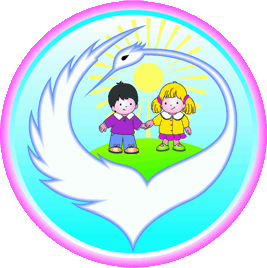 «Берегиня» доруобуйаларынан хааччахтаммыт, тулаайах уонна тороппут коруутэ-истиитэ суох хаалбыт оголорго аналлаах коррекционнай ого дьиэтэ Дьокуускай куорат уокуругун муниципальнай уорэгирии казеннай тэрилтэтэ1. Вид программы, обоснованный описанием проблемной ситуацииПрофилактическая коррекционно-развивающая психолого-педагогическая программа (проект) «Стремление» - программа (проект) по постинтернатному сопровождению выпускников детских домов,  детей-сирот и детей, оставшихся без попечения родителей в возрасте от 14 до 23 лет. На территории городского округа «город Якутск» проживает 76650 детского населения от 0 до 18 лет, детей-сирот и детей, оставшихся без попечения родителей, и лиц из их числа – 2 000 человек. В детских государственных учреждениях для детей-сирот и детей, оставшихся без попечения родителей – 226, в замещающих семьях – 1038. На территории городского округа «город Якутск» количество устроенных в семьи, детские дома составляет 1275, приемная семья – 21, находятся под опекой -793, преобразованы в семьи – 75. В сфере защиты прав детей-сирот и детей, оставшихся без попечения родителей, стоит задача совершенствования  системы социальной адаптации выпускников учреждений для детей-сирот: социально-психологическое сопровождение, обеспечение жильем, оказание содействия в получении профессионального образования, трудоустройства. На территории округа «город Якутск» осуществляют работу два учреждения для детей-сирот и детей, оставшихся без попечения родителей: Муниципальное казенное учреждение «Специальный (коррекционный) детский дом для детей-сирот  и детей, оставшихся без попечения родителей, с ограниченными возможностями здоровья «Берегиня» ГО «город Якутск», Муниципальное образовательное (казенное) учреждение Специальная (коррекционная) школа-интернат  для детей-сирот  и детей, оставшихся без попечения родителей №28 (VIII  вида) ГО «город Якутск». В учреждениях созданы соответствующие условия содержания и воспитания детей. Оба учреждения функционируют круглосуточно и круглогодично. В летнее время на базе учреждений функционируют летние дачи, где организовано оздоровление детей, воспитанники учреждений выезжают на санаторно-курортное лечение и отдых в г. Сочи, г. Анапу. В учреждениях созданы условия, максимально приближенные к домашним условиям. Дети проживают в группах семейного типа.Выпускники детских домов испытывают затруднения в социальной адаптации в обществе после выпуска из интернатных учреждений. Им свойственно иждивенческое отношение к жизни, не приспособлены к решению житейских проблем, не самостоятельны, слабо сформированы коммуникативные навыки, испытывают затруднения при создании и сохранении семьи.2. Контингент потенциальных участников программы (проекта)Целевая группа: выпускники детских домов, дети-сироты и дети, оставшиеся без попечения родителей, с ограниченными возможностями здоровья  в возрасте от 14 до 23 лет. Таблица 1. Количество воспитанников (по годам)Таблица 2. Катамнез выпускников детского дома «Берегиня» (по годам)Выпускники детских домов испытывают затруднения в социальной адаптации в обществе после выпуска из интернатных учреждений. Им свойственно иждивенческое отношение к жизни, не приспособлены к решению житейских проблем, не самостоятельны, слабо сформированы коммуникативные навыки, испытывают затруднения при создании и сохранении семьи.3. Цель и задачи программы (проекта)Содействие успешной социальной  адаптации выпускников детских домов:  выбор профессии, реализация жизненных планов, ответственное  родительство.Задачи: - проведение тренинговых занятий, направленных на формирование навыков социальной компетентности, установки на успех в социально-трудовой деятельности и четкой гражданской позиции;- оказание консультативной методической помощи выпускникам;- правовая защита выпускников детских домов;- адресная помощь выпускникам.4. Научные, методологические и методические основания программыСоциализация в широком понимании - это определение происхождения и формирования родовой природы человека. Речь идет о историческом процессе развития человечества, филогенез.Социализация в узком смысле - это процесс привлечения человека к социальной жизни путем активного усвоения его норм, ценностей и идеалов. Исходя из толкования социализации как результата усвоения человеком условий социальной жизни и активного воспроизводства им социального опыта, ее можно рассматривать как типичный и единичный процессы.Первый определяется социальными условиями, зависит от классовых, этнических, культурных и других различий и связан с формированием типичных для определенного сообщества стереотипов поведения.Социализация как единичный процесс связана с индивидуализацией личности, выработкой ею собственной линии поведения, приобретением личного жизненного опыта и как результат - становлением индивидуальности.Междисциплинарный подход к изучению процесса социализации предусматривает выделение и разделение в нем двух взаимосвязанных направлений: содержательной и функциональной, где первый представлен личностными достояниями и образованиями, а второй характеризует то, как и под действием каких социально-психологических механизмов происходит их формирование.Т. Парсонс в роли основного механизма социализации определяет адаптацию. Большинство исследователей утверждают, что адаптацию можно рассматривать как составляющую социализации и как ее механизм.Поэтому различается два вида адаптации - психофизиологическая и социально-психологическая, находящихся во взаимосвязи. При этом социально-психологическая адаптация представляет собой овладение личностью роли во время вхождения в новую социальную ситуацию, это - конкретный процесс социализации.Адаптация является лишь одним из элементов социализации наряду с другим, не менее важным - активностью личности, ее творческим выборочным отношением к среде, активным воспроизводством социального опыта, преобразованием имеющихся социальных условий и форм.Итак, социализация предстает как единство адаптации и активности личности: усвоение норм и ценностей социальной среды происходит во взаимозависимости и взаимосвязи с активностью индивида.Постинтернатное сопровождение – форма воспитания и оказания социальной помощи и поддержки детям-сиротам, детям, оставшимся без попечения родителей, лицам из числа детей-сирот и детей, оставшихся без попечения родителей, являющихся выпускниками учреждений интернатного типа во время обучения по очной форме в образовательных учреждениях начального или среднего профессионального образования, после окончания получения профессионального образования до достижения возраста 23 лет на условиях договора. Сопровождение – методически организованный процесс взаимодействия сопровождаемого и сопровождающего, результатом которого является решение актуальной проблемы и действие, ведущее к прогрессу в развитии сопровождаемого. Процесс оказания помощи и поддержки субъекту, обеспечивающий создание условий для принятия субъектом оптимальных решений в различных ситуациях жизненного выбора.Трудная жизненная ситуация – ситуация, объективно нарушающая жизнедеятельность гражданина (сиротство, неспособность к самообслуживанию в связи с недостаточностью социального опыта, малообеспеченность, безработица, отсутствие определенного места жительства, конфликты, одиночество, инвалидность и тому подобное), которую он не может преодолеть самостоятельно.Индивидуальная программа социальной реабилитации выпускника учреждения, нуждающегося в социальном сопровождении – форма ведения документации, которая содержит подробные сведения о выпускнике; начальную информацию о социальном, психологическом статусе, состоянии здоровья, социальном и индивидуальном развитии; задачи коррекционно-реабилитационной работы; комплекс необходимых мер, реализуемых специалистами учреждений, данные о происходящих изменениях.Специалисты сопровождения – социальные работники, педагоги, мастера производственного обучения, педагоги-психологи, врачи, юристы, специалисты отдела опеки и попечительства, сотрудники органов внутренних дел, общественные организации, волонтеры и др.Литература: Бобылева И.А. Социальная адаптация выпускников интернатных учреждений: Учебное пособие. – М.: Национальный фонд защиты детей от жестокого обращения, 2007. – 176с.Постинтернатное сопровождение детей-сирот: успешные практики, технологии, нормативное обеспечение / Под редакцией И.А. Бобылевой. – М.: Благотворительный фонд социальной помощи детям «Расправь крылья!», 2010.-216 с. Региональные программы социальной адаптации выпускников организаций для детей-сирот и детей, оставшихся без попечения родителей / Сост. И.А. Бобылева. – М.: Благотворительный фонд социальной помощи детям «Расправь крылья!», 2011.-384 с.  Нормативно-правовая база:Международная конвенция ООН «О правах ребенка»Конституции: Российской Федерации и Республики Саха (Якутия)Гражданский, семейный, жилищный кодексы РФФедеральные законы РФ: «Об основных гарантиях прав ребенка в Российской Федерации», «об основах системы профилактики безнадзорности и правонарушений несовершеннолетних», «О государственном банке данных о детях, оставшихся без попечения родителей», «Об опеке и попечительстве», «О внесении изменений в Закон РФ «О психиатрической помощи и гарантиях прав граждан при ее оказании».Постановления Правительства Российской Федерации: «Об отдельных вопросах осуществления опеки и попечительства в отношении совершеннолетних недееспособных или не полностью дееспособных граждан», «О временной передаче детей, находящихся в организациях для детей-сирот и детей, оставшихся без попечения родителей, в семьи граждан, постоянно проживающих на территории Российской Федерации», «Об отдельных вопросах осуществления опеки и попечительства в отношении несовершеннолетних граждан».Законы Республики Саха (Якутия) «Об организации деятельности по опеке и попечительству на территории Республики Саха (Якутия)»,  «О патронатном воспитании», «О размере и порядке выплаты  денежных средств детям, оставшимся без попечения родителей, находящихся под опекой (попечительством) и приемных семьях, и о наделении органов местного самоуправления отдельными государственными полномочиями по осуществлению  выплаты денежных средств», «О приемных семьях». «Об обеспечении жилыми помещениями детей-сирот и детей, оставшихся без попечения родителейПриказ Министерства образования РС (Я) «Об утверждении методических рекомендаций»Устав городского округа «город Якутск»Распоряжение главы Окружной администрации г. Якутска «О координационном совете по реализации основных направлений семейной политики, социальной поддержки, защите прав и законных интересов семьи, материнства, отцовства и детства в городском округе «город Якутск».5. Обоснование необходимости  реализации данной программы для достижения указанных целей и решения поставленных задачДля успешной адаптации выпускников детского дома в постинтернатном периоде основная воспитательно-развивающая работа с ними должна проводиться в течение всего времени нахождения ребенка в детском доме. Ведущие направления этой деятельности направлены на формирование позитивных, общественно необходимых и личностно значимых ориентиров и навыков у воспитанников, формирование трудовых навыков, соответствующих возрастным стандартам социализации, формирование запаса знаний и умений, необходимых для самостоятельной жизнедеятельности в постинтернатный период.  6. Структура и содержание программы (перечень и описание программных мероприятий, функциональные модули, писание используемых методик и технологий, психологического и психолого-педагогического инструментария с указанием источников, списки литературы) 7. Описание используемых методик и технологий, психологического и психолого-педагогического инструментария с указанием источников, списки литературы) Формы работы: тренинги, анкетирование, тестирование, клубная работа «Гнездышко», экскурсии на предприятия и организации, курсовая подготовка. Этапы и сроки реализации:Организационный (сентябрь 2014г.) – создание банка данных выпускников, детей-сирот и детей, оставшихся без попечения родителей,  анкетирование, тестирование. Практический (октябрь 2014г. – май 2015г.) – проведение тренинговых занятий, консультации, клубная работа «Гнездышко», правовая помощь, экскурсии на предприятия и организации, временное трудоустройство, курсовая подготовка.  Заключительный (май 2015г.) – летний период  «В кругу друзей».Создание банка данныхАнкетирование, тестирование, интервьюирование выпускников,  детей-сирот и детей, оставшихся без попечения родителей с целью выявления интересов, предпочтений и наклонностей респондентов (выпускников). Создание маршрута постинтернатной адаптации выпускников «Штиль», «Шторм», «SOS».Маршрут «Штиль» составляется для выпускников с благоприятным прогнозом социальной адаптации, носит рекомендательный характер и не требует специального контроля за исполнением.Маршрут «Шторм» составляется для выпускников с недостаточно благоприятным прогнозом социальной адаптации, имеются существенные проблемы по одной или некоторым сферам жизнедеятельности.Маршрут «SOS» составляется для выпускников с неблагоприятным прогнозом социальной адаптации. Четкий контроль за всеми сферами жизнедеятельности выпускника и организация необходимой поддержки в кризисных ситуациях.Тренинговые занятия «Стремление»1 этап – тренинговая подготовка, коррекция ценностных установок в отношении трудовой деятельности, уверенного поведения, усвоения трудовой нормативности (формирование навыков социальной компетентности, установка на успех в социально-трудовой деятельности, четкая гражданская позиция).2 этап – подготовка к трудовому месту, разработка личных профессиональных планов на ближайшую и дальнюю перспективу. Консультирование и помощь в поиске работы в соответствии с личным профессиональным планом. 3 этап – непосредственное трудоустройство, сопровождение молодого специалиста. Клубная работа «Гнездышко»Создание клуба по подготовке к созданию семьи, формирование ответственного родительства, подготовка  к семейной жизни и материнству. Формы работы: тренинги, консультирование, ролевые игры, беседы, ситуационные интерактивные игры и др.Правовое просвещениеОказание практической консультативно-правовой помощи выпускникам. Информационно-методическое сопровождение выпускников.  Экскурсии на предприятия и организацииПрофориентационная работа на местах, встречи с интересными людьми. Закрепление наставников из числа работников предприятий, организаций.Курсовая подготовкаОбучение на кратковременных курсах: продавец-кассир, водитель категории «В», парикмахер. Летний период  «В кругу друзей»Проект по краеведению «Якутия – известная и неизвестная».Проект «Юный десантник».Цель:  формирование гражданско-патриотического сознания,  активной гражданской позиции детей-сирот и детей, оставшихся без попечения родителей и подростков, находящихся в трудной жизненной ситуации. 8. Обоснованные критерии ограничения и противопоказания на участие в освоении программыПоложение  о постинтернатном сопровождении выпускников Муниципального казенного учреждения «Специальный (коррекционный) детский дом для детей-сирот и детей, оставшихся без попечения родителей, с ограниченными возможностями здоровья  «Берегиня» городского округа «город Якутск»Устав учреждения9. Ресурсы, которые необходимы для эффективной реализации программыТребования к специалистам, реализующим программу Директор: Обеспечение системного подхода к организации воспитательного процесса, создание необходимых условий для проявления активной жизненной позиции, гражданственности и патриотизма, духовно-нравственного воспитания воспитанников, выпускников, обеспечение эффективного взаимодействия и сотрудничество с органами местного самоуправления, общественности.Заместитель директора: Организация условий для реализации воспитанниками активной жизненной позиции, социальных устремлений, качеств гражданина, патриота, труженика; координация деятельности всех участников воспитательного процесса,  направленная на реализацию идеологии и поддержку государственной политики в условиях детского дома; разработка оптимальной модели воспитательного процесса и идеологической работы с учётом специфики учреждения, контингента воспитанников. Осуществление контроля для  проведения профилактической работы по преодолению асоциального поведения подростков, для организации изучения личностного и социального развития воспитанников, психологического климата в группах, во взаимодействии с педагогическим коллективом и общественностью в целях оптимизации процесса воспитания.Педагог-психолог:  Осуществляет профессиональную деятельность, направленную на сохранение психического, соматического и социального благополучия воспитанников в процессе воспитания и обучения в образовательном учреждении. Определяет факторы, препятствующие развитию личности воспитанников и принимает меры по оказанию различного вида психологической помощи (психокоррекционного, реабилитационного и консультативного). Оказывает консультативную помощь воспитанникам, родителям (лицам, их заменяющим), педагогическому коллективу в решении конкретных проблем. Проводит диагностическую, психокоррекционную реабилитационную, консультативную работу, опираясь на достижения в области педагогической и психологических наук, возрастной психологии и школьной гигиены, а также современных информационных технологий. Способствует развитию у воспитанников  готовности к ориентации в различных ситуациях жизненного и профессионального самоопределения. Участвует в формировании  психологической  культуру воспитанников, педагогических работников и родителей (лиц, их заменяющих), в том числе и культуры полового воспитания.Воспитатель: Создание системы духовно-нравственного воспитания с группой на весь период воспитания; постоянный мониторинг эффективности воспитательной деятельности и динамики личностного развития воспитанников; стимулирование планов самовоспитания и саморазвития воспитанников; формирование активной жизненной позиции, создание условий для социальной адаптации воспитанников, формирования гражданственности, патриотизма, коллективизма, участие в создании воспитывающей среды детского дома, обеспечение социального, профессионального, личностного становления воспитанников.Социальный педагог: Осуществляет комплекс мероприятий по воспитанию, образованию, развитию и социальной защите личности воспитанников в образовательном учреждении, по месту жительства воспитанников. Выступает посредником между воспитанниками и учреждением, семьей, средой, специалистами различных социальных служб, ведомств и административных органов. Принимает меры по социальной защите и социальной помощи, реализации прав и свобод личности воспитанников. Организует различные виды социально значимой  деятельности воспитанников и взрослых, мероприятия, направленные на развитие социальных инициатив, реализацию социальных проектов и программ, участвует в их разработке и утверждении. Способствует установлению гуманных, нравственно здоровых отношений в социальной среде. Участвует в осуществлении работы по трудоустройству, патронату, обеспечению жильем, пособиями, пенсиями, оформлению сберегательных вкладов, использованию ценных бумаг воспитанников.Перечень учебных и методических материалов, необходимых для реализации программыПостинтернатная адаптация воспитанниц детских домов в социуме: метод.рекомендации. Сост.: к.психол.н. А.И. Егорова.– Якутск: Бичик, 2010.-88с. Психолого-педагогическая помощь детям в трудной жизненной ситуации: методические рекомендации для педагогов/ Т.Ф. Мартынова, Л.Е. Павлова – Якутск, 2011.-88с.Гнездышко: пособие для выпускников детских домов. Сост. М.М. Прокопьева, д.п.н., Л.П. Ефремова, М.И. Андросова. – Якутск, 2015.-36 с. Правовой компас: пособие. Сост. М.М. Прокопьева, д.п.н., Л.П. Ефремова, А.П. Егорова. – Якутск, 2015.-40 с. Требования к материально-технической оснащенности учреждения для реализации программы (помещение, оборудование, инструментарий и т.д.) – кабинеты педагога-психолога, кабинет социально-бытовой ориентировки, музыкальная аппаратура и оборудование для проведения культурно-массовых мероприятий, мультимедийное оборудование, туристское, спортивное снаряжение и т. д.Требования к информационной обеспеченности учреждения для реализации программы (библиотека, Интернет и т.д.) – библиотека, информационные стенды   и другие формы информирования. Другие Межведомственное взаимодействие социальных институтов по профилактике правонарушений и  безнадзорности несовершеннолетних10. Сроки и этапы реализации программы (проекта) 1. Организационный (август-сентябрь 2014г.) – создание банка данных выпускников, детей-сирот и детей, оставшихся без попечения родителей,  анкетирование, тестирование. 2. Практический (октябрь 2014г. – май 2015г.) – проведение тренинговых занятий, консультации, клубная работа «Гнездышко», правовая помощь, экскурсии на предприятия и организации, временное трудоустройство, курсовая подготовка.  3. Заключительный (июнь-август 2015г.) –  летний период «В кругу друзей».11. Ожидаемые результаты реализации программы (проекта) Успешная социальная адаптация выпускников, детей-сирот и детей, оставшихся без попечения родителей: - профессиональное самоопределение выпускников;- трудоустройство на предприятиях и организациях;- снижение уровня неблагополучности среди выпускников;- формирование ответственного родительства;- снижение уровня «тревожности», неуверенности выпускников детских домов, находящихся в трудной жизненной ситуации.12. Система организации контроля за реализацией программы- мониторинг воспитанности - мониторинг участия воспитанников, выпускников в культурно-массовых, спортивно-массовых, информационно-просветительских мероприятиях;- индивидуальные программы сопровождения воспитанников и выпускников детского дома. 13. Критерии оценки достижения планируемых результатов:- качественные- количественныеКачественные показатели:изменение уровня общей культуры выпускников;положительная адаптация в социуме;обучение в ССУЗах (трудоустройство);отсутствие правонарушений.Количественные показатели:количество выпускников, находящихся на постинтернатном сопровожденииколичество мероприятий по профориентации, правовому просвещению, духовно-нравственному воспитанию; количество выпускников, участвующих в культурно-массовых, спортивно-массовых, информационно-просветительских мероприятиях;количество информационных, методических материалов, изданных для выпускников.14. Сведения о практической реализации программы на базе образовательного учреждения Практическая апробация указанной программы проведена с 01 сентября 2014 года по 31 августа 2015 года на базе Муниципального казенного учреждения «Специальный (коррекционный) детский дом для детей-сирот и детей, оставшихся без попечения родителей, с ограниченными возможностями здоровья «Берегиня» городского округа «Город Якутск» (отзыв образовательного учреждения прилагается).